Обработка изделий: Кромки фанеры закруглены и шлифованы, окрашены. Для окраски элементов из влагостойкой фанеры применяется водно-дисперсионное покрытие, устойчивое к атмосферному и химическому воздействию. На фанерных элементах нанесено стилизованное изображение износостойкими красками на UV-принтере. Финишное покрытие - водно-дисперсионный лак с добавлением биоцидной добавки НАНОСЕРЕБРО.Изделия из металла имеют плавные радиусы закругления и тщательную обработку швов. Для покрытия изделий из стали используется экологически чистое, обладающее хорошей устойчивостью к старению в атмосферных условиях, стабильностью цвета антикоррозийное, выдерживающее широкий диапазон температур, двойное порошковое окрашивание.В целях безопасности все отдельно выступающие детали и резьбовые соединения закрыты пластиковыми колпачками, края болтов закрыты пластиковыми заглушками.Закладные детали опорных стоек – двойное порошковое окрашивание.Соответствие стандартам: Все изделия ТМ СКИФ спроектированы и изготовлены согласно национальному стандарту РФ, а именно ГОСТ Р52169-2012, ГОСТ Р52168-2012.Оборудование изготовлено по чертежам и техническим условиям изготовителя и соответствует требованиям ТР ЕАЭС 042/2017.Паспорт на изделие: на русском языке, согласно ГОСТ Р 52301-2013, раздел 5.Гарантийный срок на изделия 12 месяцевНазначенный срок службы 10 лет.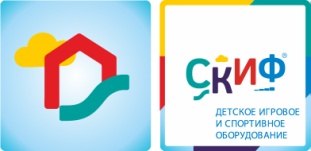 СК 2.01.17 Спортивная серияСК 2.01.17 Спортивная серияСК 2.01.17 Спортивная серияКомплектацияКомплектацияКомплектацияКол-воЕдиница измеренияОбласть применения:Спортивные комплексы предназначены для детей  от 6 до14 лет и выполняют следующие функции:Создают условия, обеспечивающие физическое развитие ребенка, развивающие координацию движений, преодоление страха высоты, ловкость и смелость, чувство коллективизма в массовых играх.1Столбы  Выполнены из клееного бруса не более 100х100 высотой 2500 мм. Окрашены в коричневый цвет9шт2Турник гнутыйТурник выполнен из гнутой  трубы диаметром  27 мм, размером 400х910 мм, окрашен порошковой краской в красный цвет.1шт3Шведская стенкаВыполнена из перекладин из металлической трубы диаметром 27 мм и планки из стальной полосы 40х4 мм, перекладины окрашены в красный цвет. В  шведской стенке 4 перекладины, которые расположены через 300 мм4комплект4Решетка для лазанияРешетка выполнена из труб диаметром 32 , 27 мм, размером 2000х1800 мм, шаг перекладин  300 мм, окрашена порошковой краской в зеленый цвет1шт5РукоходРукоход выполнен из труб диаметром 32 , 27 мм, размером 820х2100 мм, шаг перекладин  300 мм, окрашен порошковой краской в синий цвет. На рукоходе закреплены кольца гимнастические1штВертикальный шестВыполнен из металлической трубы диаметр 32мм, имеет плавные радиусы и тщательную обработку швов, металл покрыт порошковой краской в красный цвет.  Крепится к двум клееным брусьям 100х100, высота 2400мм.1штВертикальный шест со спиральюВыполнен из металлической трубы диаметр 32мм, имеет плавные радиусы и тщательную обработку швов, металл покрыт порошковой краской в красный цвет. Высота 2400мм, диаметр спирали 750 мм. Крепится к двум клееным брусам 100х100, высотой 2500мм1штБрусьяВыполнены из труб диаметром  32 мм, размер 950х600х800, окрашены порошковой краской в синий цвет1комплектКанатная лестницаВыполнена из полимерного каната толщиной 16 мм, соединена в единую конструкцию при помощи т-образных муфт. Крепится на стальную перемычку.1комплектПеремычка с гимнастическими кольцами.Перемычка выполнена из трубы диаметром 27 мм, на перемычке закреплены гимнастические кольца на полимерных канатах1комплектСкалолазСкалолаз состоит из щита  из влагостойкой фанеры , толщиной 18 мм  , размер 1000х1400, с прорезями, окрашен в зеленый цвет. 1комплект8Габариты (ДхШхВ), мм3260х2500х25003260х2500х25003260х2500х25009Зона безопасности, мм 6260х55006260х55006260х5500